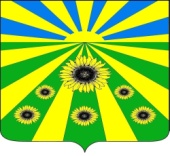 РЕШЕНИЕСОВЕТА РАССВЕТОВСКОГО СЕЛЬСКОГО ПОСЕЛЕНИЯСТАРОМИНСКОГО РАЙОНАот 29.12.2021                                                                                                  № 26.11п.РассветО внесении изменений в Решение Совета Рассветовского сельского поселения Староминского района от 06 апреля 2021 года № 21.4 «Об утверждении Реестра объектов недвижимости муниципального уровня собственности Рассветовского сельского поселения Староминского района по состоянию на 01.01.2021 года»В соответствии с Федеральным законом от 6 октября 2003 года № 131-ФЗ «Об общих принципах организации местного самоуправления в Российской Федерации», с Положением о порядке владения, пользования и распоряжения объектами муниципальной собственности Рассветовского сельского поселения Староминского района, утверждённого решением Совета Рассветовского сельского поселения от 26.10.2016г. № 23.2  руководствуясь статьёй 26 Устава Рассветовского сельского поселения Староминского района, Совет Рассветовского сельского поселения Староминского района  р е ш и л: 1. Внести в решение Совета Рассветовского сельского поселения Староминского района от 06 апреля 2021 года № 21.4 «Об утверждении Реестра объектов недвижимости муниципального уровня собственности Рассветовского сельского поселения Староминского района по состоянию на 01.01.2021 года» изменения:п.2 дополнить подпунктом 2.1 следующего содержания:внести изменения в характеристику земельного участка с кадастровым номером 23:28:0502001:8 площадью 25643 квадратных метра кадастровой стоимостью 1041105 рублей 80 копеек расположенного по адресу: Староминский район, Рассветовское сельское поселение п. Первомайский улица Комсомольская с видом разрешённого использования - земельные участки (территории) общего пользования, в связи с выделением и образованием четырёх  земельных участков: с кадастровым номером 23:28:0502001:788 площадью 63 квадратных метра кадастровой стоимостью 3654 рубля 00 копеек расположенного по адресу Староминский район, Рассветовское сельское поселение п. Первомайский улица Комсомольская с видом разрешённого использования - земельные участки (территории) общего пользования, кадастровым номером 23:28:0502001:787 площадью 600 квадратных метров кадастровой стоимостью 34800 рублей 00 копеек расположенного по адресу Староминский район, Рассветовское сельское поселение п. Первомайский улица Комсомольская  с видом разрешённого использования - земельные участки (территории) общего пользования, кадастровым номером 23:28:0502001:473 площадью 14959 квадратных метров кадастровой стоимостью 867622 рублей 00 копеек расположенного по адресу Староминский район, Рассветовское сельское поселение п. Первомайский улица Комсомольская  с видом разрешённого использования - земельные участки (территории) общего пользования и кадастровым номером 23:28:0502001:474 площадью 450 квадратных метров кадастровой стоимостью 26100 рублей 00 копеек расположенного по адресу Староминский район, Рассветовское сельское поселение п. Первомайский улица Комсомольская  с видом разрешённого использования - земельные участки (территории) общего пользования.3. Контроль за исполнением настоящего решения возложить на    комиссию по вопросам агропромышленного комплекса, экологии, имущественных и земельных отношений Совета Рассветовского сельского поселения Староминского района (Мазняк А.Я.)4. Настоящее решение вступает в силу со дня его подписания.Глава Рассветовского сельского поселения Староминского района                                                                        А.В. Демченко